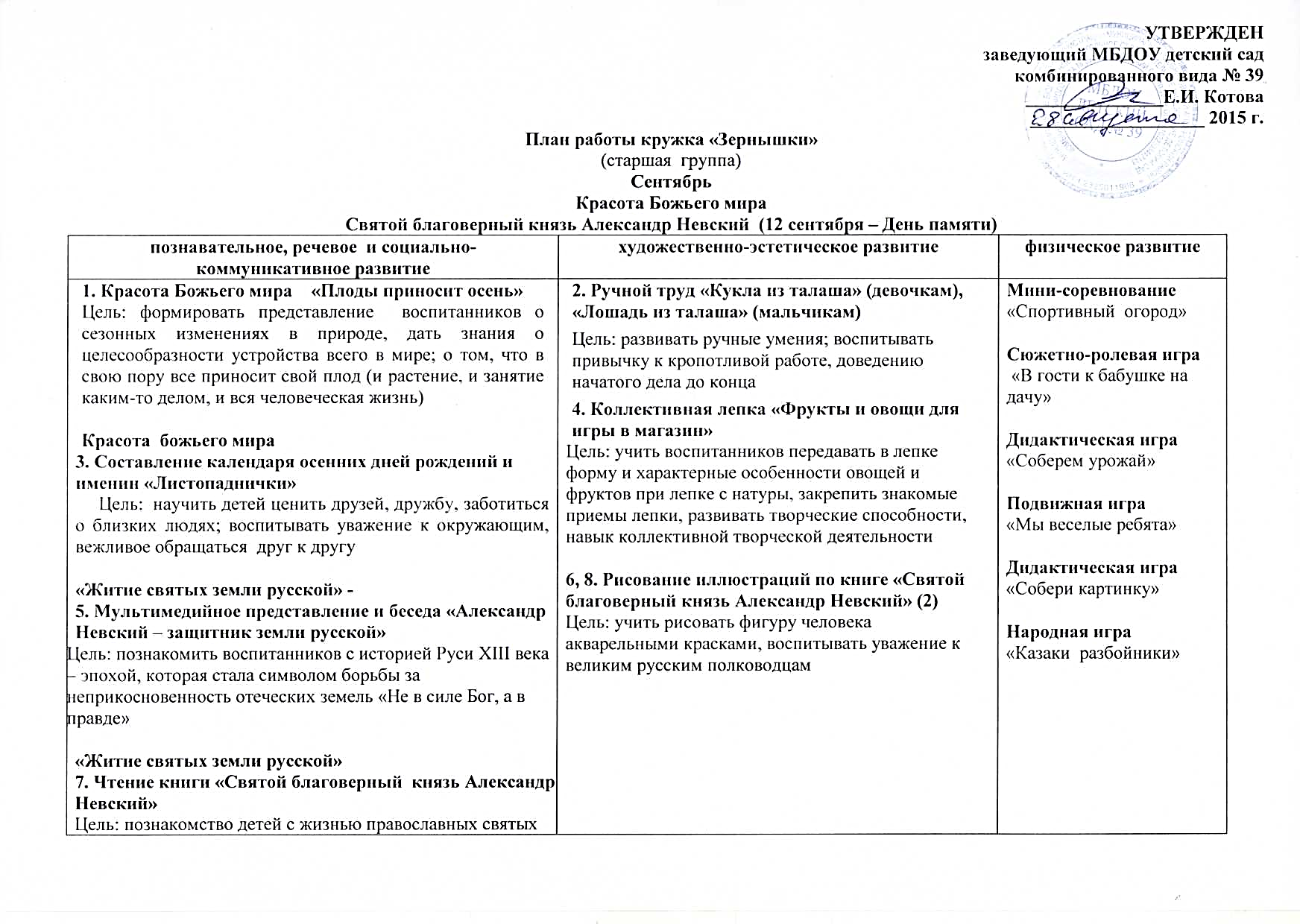 ОктябрьПраздник «Покрова Пресвятой Богородицы» Праздник «День города АпшеронскаСвятой преподобный великий князь Сергей Радонежский (18 октября – День памяти)»НоябрьИкона «Казанской Божьей Матери» (4 ноября)Праздник «День матери-казачки в детском саду» (27 ноября)ДекабрьАнгел – хранитель и святой чье имя мы носимСвятитель Николай Архиепископ, Мир Ликийских Чудотворец (19 декабря)ЯнварьРождество Христово (7 января).  Крещение (19 января)Неделя книгиФевральБогатыри земли русскойВеликие полководцыМарт «Неделя сыропустная ПрощеноеВоскресенье»«П.И. Чайковского – выдающийся русский композитор»Апрель«Благовещение Пресвятой Богородицы»«Светлое Христово Воскресение»Май«Георгий-Победоносец».      День славянской письменности и культуры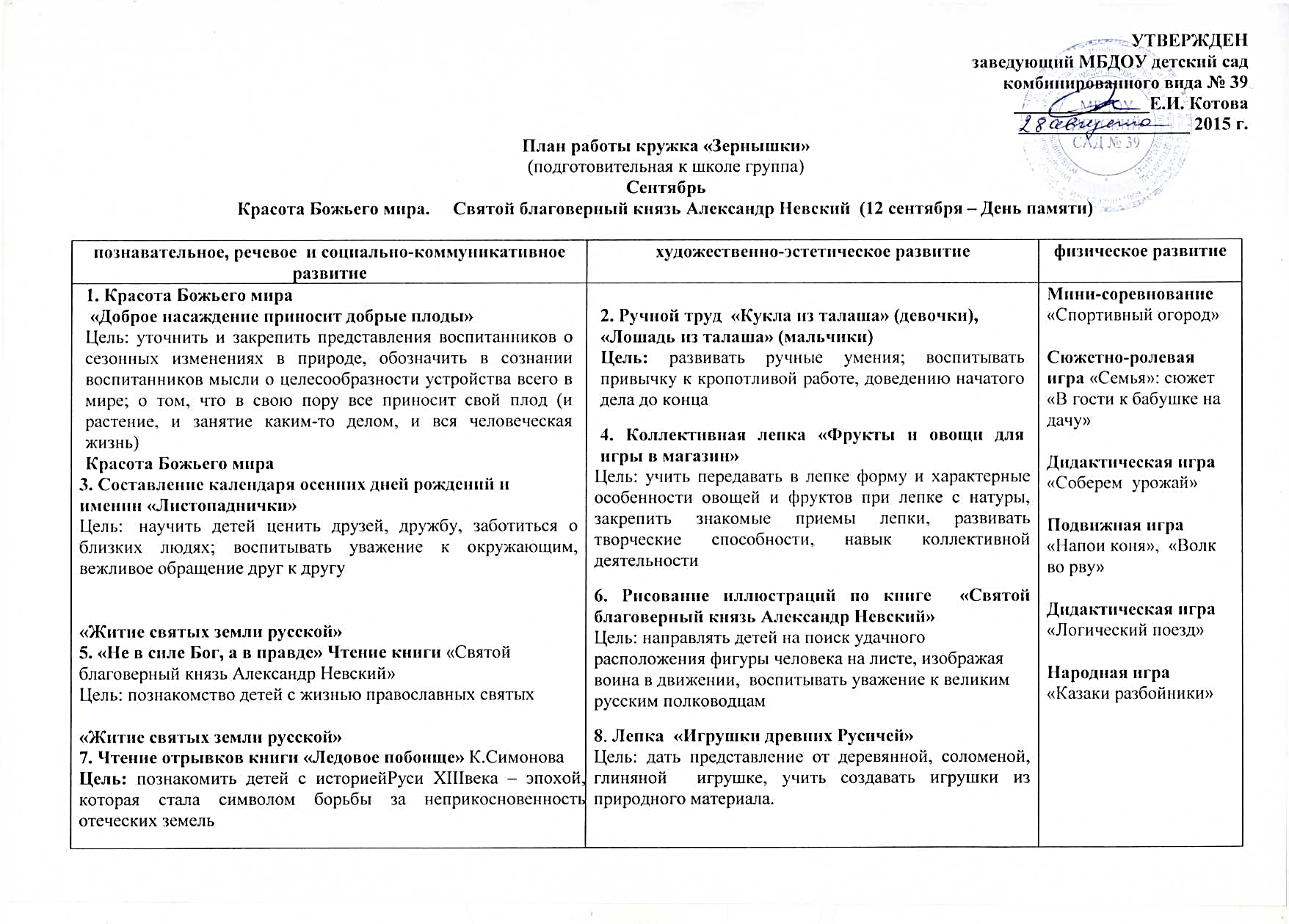 ОктябрьПраздник «Покрова Пресвятой Богородицы» Праздник «День города АпшеронскаСвятой преподобный великий князь Сергей Радонежский (18 октября – День памяти)»НоябрьИкона «Казанской Божьей Матери» (4 ноября)Праздник «День матери-казачки в детском саду» (27 ноября)ДекабрьАнгел – хранитель и святой чье имя мы носимСвятитель Николай Архиепископ, Мир Ликийских Чудотворец (19 декабря)ЯнварьРождество Христово (7 января) Крещение (19 января) Неделя книгиФевральБогатыри земли русскойВеликие полководцыМарт«Неделя сыропустнаяПрощеноеВоскресенье»«П.И. Чайковского – выдающийся русский композитор»Апрель«Благовещение Пресвятой Богородицы»«Светлое Христово Воскресение»Май«Георгий-Победоносец»День славянской письменности и культурыпознавательное, речевое  и социально-коммуникативное развитиехудожественно-эстетическое развитиефизическое развитиеКрасота  Божьего мира1. «Мы из Апшеронска» Цель: расширить знания воспитанников об истории родного города, обычаях и традициях, укладе жизни коренных жителей – казаковКрасота Божьего мира3. Экскурсия в «Свято-Покровский храм»Цель: дать знания о Празднике Покрова  Пресвятой Богородицы, познакомить с устройством храма, уточнить знания о поведении детей в храме«Житие святых земли русской» - 5. Рассматривание иллюстрации иконы «Преподобный Сергий Радонежский»Цель: дать представление о православии как о традиционной религии русского народа«Житие святых земли русской» 7. Чтение рассказа А. Нечаева  «Чудо о медведе»Цель: обогатить литературный богаж воспитанников, помочь прочувствовать необычность описанной в рассказе ситуации2. Декоративное рисование «Завиток»Цель: познакомить с декоративным искусством Кубани, воспитывать чувство гордости за малую Родину, любовь к природе родного края4. Плоскостное моделирование «Храм»Цель: упражнять воспитанников в плоскостном моделировании, развивать уверенность и  самостоятельность6. Коллективная аппликация.«Поздравительные открытки осенним именниникам»Цель: развивать творческие способности воспитанников, формировать навыки коллективной деятельности8. Сюжетное рисование по рассказу А. Нечаева «Чудо о медведе» по книге.Цель: учить воспитанников составлять композицию, включая в неё эпизоды прочитанного произведения, упражнять в умении аккуратно закрашивать изображениеДидактическая игра«Где, чья мама?»Словесная игра«Интервью у мамы»Народная подвижная игра «Золотые ворота»Дидактическаяигра«Выложи узор по картинке»Хороводная игра«Теленок»Настольно-печатная игра«Сложи картинку»Подвижная игра«Затейники»познавательное, речевое  и социально-коммуникативное развитиехудожественно-эстетическое развитиефизическое развитие«Житие святых земли русской»1. Мультимедийная презентация «Земная жизнь Пресвятой Богородицы»Цель: развивать понимание о святости, любви и доброте соединяющей человека с Пресвятой Богородицей3«Хозяева и хозяюшки»Семейный праздник «Осенины»Цель: продолжать развивать эстетическое восприятие, интерес и любовь к народной музыке и устному народному творчеству; создавать условия для развития индивидуальных способностей воспитанников; закрепить знания о характерных признаках осени родного края; познакомить с традицией празднования именин«Хозяева и хозяюшки»6. Беседа «Родительская любовь»Цель: развивать спонтанные мировоззренческие представления воспитанников, связанных со словами “родительская любовь”«Хозяева и хозяюшки»7. Чтение рассказа «Самое дорогое» Светлана УсачеваЦель: показать  силу материнской любви, жертвенность  ради своего ребенка, учить понимать  значимость своей помощи маме, воспитывать заботливое отношение к маме2. Семейное рукоделие  Украшение оклада для иконы «Казанской Божьей Матери»Цель: учить составлять декоративные композиции, развивать эстетическое восприятие4. «Кубанские узоры на рушнике «Семейное рукоделие»Цель: ввести воспитанников  и родителей в традицию семейного рукоделия, знакомить с приемами ниткографии, (девочкам); изготовление кормушек из бросового материала – мальчикам развивать общую ручную умелость, воспитывать у воспитанников желания делать дело вмест с взрослым,  выполняя свою часть работы5. Рисование. «Украсим костюм казачки»Цель: учить воспитанников изображать  характерные особенности казачьего национального костюма, закреплять умение  рисовать фигуру человека, передавая строение, форму и пропорции частей, воспитывать интерес к родной культуре8. Ручной труд «Подарок для мамы»Цель: учить придумывать содержание поздравительной открытки и осуществлять свой замысел применяя полученные ранее умения, воспитывать заботливое отношени к мамеДидактическая игра«Отгадай, что мы задумали?»Подвижная игра«Удочка»Народная  игра«Передай платочек»Подвижная игра«Утка и селезень»Дидактическая игра «Где, чья мама?»Сюжетно-ролевая игра«Семья»познавательное, речевое  и социально-коммуникативное развитиехудожественно-эстетическое развитиефизическое развитие«Житие святых земли русской»1.«Ангел – хранитель и святой, чье имя мы носим»Цель: продолжать приобщение воспитанников к духовно-нравственным ценностям«Хозяева и хозяюшки»3. Составление календаря зимних именин и дней рождения «Снегопаднички»Цель: создать  в коллективе детей благоприятный  психологический климат2«Хозяева и хозяюшки»5 . Семейный экологический проект «Елке – жить!!!»Цель: воспитывать у воспитанников ответственное отношение к природным богатствам родного края, повышать творческую активностьи природоохранную деятельность воспитанников и их родителей«Житие святых земли русской»7. Ситуативная беседа «Почему Святой Николай назван Чудотворцем?»Цель: воспитывать доброжелательное отношение к другим людям, желание прийти на помощь2.Семейная творческая мастерская (конструктивная деятельность с элементами аппликации) «Добрый Ангел»Цель: учить воспитанников в совместной деятельности с взрослым создавать образ ангела, добиваться выразительности в образе, продолжать развивать образные представления, воображение4.Коллективная аппликацияПоздравительные открытки зимним именниникамЦель: развивать творческие способности, умения и навыки коллективной деятельности.6. Совместная творческая деятельность детей и родителей «Создание листовок в защиту пихты кавказкой»Цель: информировать общественность о проблеме сохранения подроста пихты кавказской и мотивация населения к борьбе с браконьерством, путём отказа от покупки, незаконно срубленных деревьев8. Выставка поделок «Новогоднее настроение».Цель: учить воспитанников, применяя природный и броссовый материал создавать елочные украшения; упражнять в умении рассказывать о своей поделке; воспитывать аккуратнось и трудолюбие, желание порадовать близкихПодвижная игра«Караси и щука»Дидактическая игра«Выложи ангела из геометрических фигур»Народныаяигра «Горелки»Подвижная игра«Мышеловка»Народная игра«Стенка на стенку»Дидактическая игра«Когда это бывает – времена года»познавательное, речевое  и социально-коммуникативное развитиехудожественно-эстетическое развитиефизическое развитие«1   «Житие святых земли русской»     Бе  1. Беседа «Рождество Христово»Цель: закрепить знания воспитанников об обрядах и обычаях, праздника Рождества Христова, разучить колядки, познакомить  с народными приметами; пословицами и поговорками «Поспешишь – людей насмешишь»«Красота Божьего мира»     3. Совместный с родителями «Праздник зимних именин»Цель: закрепить установленную традицию празднования в группе именин,  познакомить детей с яркими фрагментами  жизнеописаний святых – небесных покровителей именинников; воспитывать желание подражать добрым поступкам«Красота Божьего мира»     5. Сказки А.С. Пушкина – наука о жизниЦель: расширять знания детей о великом поэте, о значении его творчества в воспитании подрастающего поколения; познакомить детей со сказкой А.С.Пушкина «О рыбаке и рыбке», подвести к пониманию нравственного смысла сказки, учить быть внимательными друг к другу, замечать положительные качества характера2. Ручной труд.  «Рождественский подарок»Цель: познакомить воспитанников с повествованием о Рождестве Христовом; содействовать формированию чувства радостного ожидания православных праздников; познакомить с семейной традицией на Руси, дарить родственникам в этот день подарки; воспитывать желание трудиться для того, чтобы порадовать близких4. Рисование «Новогоднее настроение»Цель: учить воспитанников передавать в  рисунках красоту русской зимней природы, развивать эстетические чувства, творчество, воображение6. Коллективная лепка по сказке А.С. Пушкина «Сказка о рыбаке и рыбке»Цель: учить воспитанников планировать и распределять работу между собой, создавать оригинальную сюжетную композицию из вылепленных фигурок передавая их взаимоотношения  между собойРазвлечение«Рождественские соревнования»Дидактическая игра «С кем дружит ель?»Аттракцион«Наряди елочку»Подвижная игра«Гуси – лебеди»Словесная игра «Скажи наоборот»Народная игра«Ручеек»познавательное, речевое  и социально-коммуникативное развитиехудожественно-эстетическое развитиефизическое развитие «Житие святых земли русской»1. Беседа» Русские богатыри – защитники отечества» Цель: дать воспитанникам знания о былинных богатырях Илье Муромце, Добрыне Никитиче, Алеше Поповиче как  о реальных исторических лицах. Дать понятие слова – былина«Житие святых земли русской»3. Чтение былины «Алеша Попович и Тугарин Змеевич»Цель: приобщать воспитанников к былинному эпосу, к былинному складу речи«Красота Божьего мира»5. Беседа   «Нам примером служит Армия родная»Цель: учить воспитанников любить и дорожить своим Отечеством, развивать связную речь, воображение, мышление, воспитывать гордость за родную Армию, желание быть ее солдатами 2.  Лепка по картине  В. Васнецова «Три Богатыря»Цель: познакомить воспитанников  с произведением изобразительного искусства, вводящим их в мир высоких духовно-нравственных образов; развивать практические навыки в передаче фигуры человека,  соизмеряя части тела4.Рисование по картине  В. Васнецова «Три Богатыря»Цель: продолжать учить воспитанников  рисовать фигуры людей,  соизмеряя части тела, учить располагать изображение в центре листа, воспитывать аккуратность в работе6. Рисование  «Наша армия по мотивам стихотворения  С. МихалковаЦель: закреплять умение создавать рисунки по мотивам литературного произведения, передавая образы солдат, летчиков, моряков; изображать их службу, упражнять в рисовании и закрашивании рисунков цветными карандашами, развивать творческое воображение; воспитывать гордость за родную Армию8. Аппликация «Открытка для папы»Цель: учить придумывать содержание поздравительной открытки и осуществлять свой замысел применяя полученные ранее умения, вызвать желание порадовать близкихНародная игра«Казаки - разбойники»Дидактическая игра«Кому, что подойдет?» (Доспехи богатырей)Подвижная игра«Кто лучше прыгнет?»Подвижная игра«Перебежки»Народная игра«Цепи кованые»Дидактическая игра«Часть и целое»«Житие святых земли русской»7. Чтение «Полководцы и герои» Т. ШорыгинаЦель: познакомить с полководцами, которые совершили не только воинский, но и духовный подвиг (А.В. Суворов, М.И. Кутузов)2.  Лепка по картине  В. Васнецова «Три Богатыря»Цель: познакомить воспитанников  с произведением изобразительного искусства, вводящим их в мир высоких духовно-нравственных образов; развивать практические навыки в передаче фигуры человека,  соизмеряя части тела4.Рисование по картине  В. Васнецова «Три Богатыря»Цель: продолжать учить воспитанников  рисовать фигуры людей,  соизмеряя части тела, учить располагать изображение в центре листа, воспитывать аккуратность в работе6. Рисование  «Наша армия по мотивам стихотворения  С. МихалковаЦель: закреплять умение создавать рисунки по мотивам литературного произведения, передавая образы солдат, летчиков, моряков; изображать их службу, упражнять в рисовании и закрашивании рисунков цветными карандашами, развивать творческое воображение; воспитывать гордость за родную Армию8. Аппликация «Открытка для папы»Цель: учить придумывать содержание поздравительной открытки и осуществлять свой замысел применяя полученные ранее умения, вызвать желание порадовать близкихНародная игра«Казаки - разбойники»Дидактическая игра«Кому, что подойдет?» (Доспехи богатырей)Подвижная игра«Кто лучше прыгнет?»Подвижная игра«Перебежки»Народная игра«Цепи кованые»Дидактическая игра«Часть и целое»познавательное, речевое  и социально-коммуникативное развитиехудожественно-эстетическое развитиефизическое развитие «Житие святых земли русской»1.Беседа «Неделя сыропустная Прощеное Воскресенье»Цель: познакомить детей с традицией этого дня просить прощения, в первую очередь от всегосердца прощения у родных, потом у друзей, у всего честного народа, прощать просящих прощение и творить добрые дела«Житие святых земли русской»3.Беседа «Великий пост»Цель: познакомить детей с назначением православного поста как времени особой собранности на пути подготовки к празднику Пасхи«Красота Божьего мира» 5. Музыкальный каллейдоскоп«П.И. Чайковский – выдающийся русский  композитор»Цель: познакомить детей с творчеством великого композитора П.И. Чайковского, воспитывать уважение к известным людям России«Красота Божьего мира» 7. Заучивание закличек о веснеЦель: формировать навык усвоения родного языка, а через него культуру своего народа, упражнять в умении исполнять заклички без музыкального сопровождения2. Составление технологических карт приготовления постных блюдЦель: учить детей с помощью моделирования составлять схематический рисунок блюда (мнемо-дорожка) передавая его характерные особенности, обозначать их при помощи символов; вызвать интерес к рисункам, желание рассматривать их, и рассказывать последовательность действия4. «Нарисуй своё любимое постное или скоромное блюдо»Цель: развивать интерес к созданию иллюстраций любимых блюд, закрепить приемы рисования цветными карандашами и красками, создать мотивацию на здоровый образ жизни6.Рисование. «Красота Божьего мира» по страницам музыкального альбома «Времена года» П.И. ЧайковскогоЦель: учить воспитанников в рисунке передавать впечатления от музыки отображающей разные времена года, использовать разные средства выразительности (краски, цветные карандаши, сангину, восковые мелки)8. Аппликация по русским народным закличкам о веснеЦель: закреплять умение создавать рисункие по мотивам литературного произведения, передавая в рисунке состояние весенней природы родного краяРазвлечение«Гуляние на Масленицу»Народная игра«Петух»Словесная игра«Скажи наоборот»Подвижная игра«Казачий горшок»Дидактическая игра«Логический поезд»познавательное, речевое  и социально-коммуникативное развитиехудожественно-эстетическое развитиефизическое развитие «Житие святых земли русской»1. Беседа «Праздник Благовещение Пресвятой Богородицы»Цель: познакомить воспитанников с событиями праздника Благовещение Пресвятой Богородицы; продолжать знакомить с устным народным творчеством; воспитывать любовь к русской природе «Хозяева и хозяюшки»3. Составление календаря весенних  именин и дней рождения «Весняночки»Беседа «Вербное Воскресение»Цель: рассказать детям о празднике Вербное воскресение, о его обрядах, обычаях, приметах. «Хозяева и хозяюшки»5,  7. Семейный проект «Светлое Христово Воскресение"Цель: познакомить воспитанников с православным праздником ПасхаЗадачи: формировать представление детей об общечеловеческих ценностях, прививать интерес к старинным семейным традициям; донести воспитанникам духовность и красоту народных традиций; создать одухотворенное игровое и образовательное пространство для жизнедеятельности воспитанников; развивать выразительность речи, творческие способности; воспитывать уважение к народным традициям2. Тестопластика «Жаворонки»Цель: развивать мелкую моторику воспитанников, творческую самостоятельность, воспитывать интерес к работе с нетрадиционным материалом4. Аппликация. «Мальчики да девочки, свечечки да вербочки, понесли домой.Цель: использовать в работе природный и броссовый материал, воспитывать аккуратность, трудолюбие6. Творческая мастерская «Пасхальное яйцо в подарок  близким»Цель: учить самостоятельно, придумывать узор, вырезывать детали из бумаги сложенной вдвое, втрое,  развивать чувство ритма и цвета; вызвать чувство  радости от результата труда и от возможности сделать подарок родным; развивать общую и мелкую моторику; воспитывать любовь к народным праздникам8. Коллективная аппликация.«Поздравительные открытки весенним именниникам»Цель: развивать творческие способности, умения и навыки коллективной деятельностиПодвижнаяигра«Сделай фигуру»Народная игра «Большой мяч»Дидактическая игра «Когда это бывает?»Народная игра«Кто больше соберет яиц ложкой»Хороводная игра «Я по кругу пойду, себе друга найду»Подвижная игра«Напои коня»познавательное, речевое  и социально-коммуникативное развитиехудожественно-эстетическое развитиефизическое развитие«Житие святых земли русской»1. Чтение «Учителя духовные – Георгий Победоносец» Т.ШорыгинаЦель: познакомить воспитанников с образом Святого Георгия Победоносца, воспитывать мужество и стремление подражать благим образцам; закреплять желание узнавать о праздниках православного календаря, житиях православных святых и героев«Хозяева и хозяюшки»3. Семейные посиделки «Тайны семейного счастья» (икона «Святии царственные мученицы») Цель:  познакомить с всемирным днём семьи  и особенностями его празднования; воспитывать у детей и родителей  желание жить на примере жития царской семьи царя Николая  и царицы Александры«Житие святых земли русской»5. Беседа « День славянской письменности и культуры»Цель: познакомить детей с ролью Святых Кирилла и Мифодия в обучении грамоте, содействовать развитию нравственных качеств воспитанников«Житие святых земли русской»7. Рассматривание репродукций икон Андрея  РублеваЦель: познакомить детей с работами великого художника-иконописца Андрея Рублева «Троица», «Владимирская икона Божьей Матери»2. Аппликация «Георгиевская лента»Цель: закрепить знания детей о том, как защищали свою Родину русские люди в годы Великой Отечественной войны, как живущие помнят о них, рассмотреть георгиевскую ленту, уточнить знания детей о значении ее цветов, закрепить приемы работы ножницами; воспитывать чувство уважения к ветеранам Великой Отечественной войны, желание заботиться о них4. Сюжетное рисование «Моя семья»Цель: выяснить, как понимают воспитанники, что такое семья, в чем её значение для человека, как разбираются в родственных отношениях, вызвать желание нарисовать свою семью; развивать мелкую моторику рук, графические навыки; прививать любовь и уважение к членам семьи, доброжелательное отношение друг к другу6. Ниткография «Буквицы»Цель: познакомить воспитанников с особенностью оформления первых печатных книг с буквицей; упражнять в создании декоративного узора используя, растительные элементы при помощи нитей украшая ими буквицу, воспитывать любознательность, бережное отношение к книге8. Украшение оклада для иконы «Троица» А. РублеваЦель: учить воспитанников создавать декоративные композиции в определенной цветовой гамме (теплой или холодной); развивать эстетическое восприятие, чувство прекрасногоНародная игра«Стенка на стенку».Дидактическая игра«Что для чего?»Народная игра«Золотые ворота»Хороводная игра«Завивайся плетень»Сюжетно-ролевая игра«Книжный магазин»познавательное, речевое  и социально-коммуникативное развитиехудожественно-эстетическое развитиефизическое развитиеКрасота Божьего мира1.«Сторона моя родная – Апшеронск родной» Цель: систематизировать знания воспитанников об истории родного города, обычаях и традициях, укладе жизни коренных жителей – казаковКрасота Божьего мира3. Экскурсияв «Свято-Покровский храм» Беседа с батюшкой о престольном празднике «Покрова Пресвятой Богородицы»Цель: учить понимать связь душевных переживаний человека с явлениями и состоянием природы – Божьего мира«Житие святых земли русской»5. Чтение  книги Протоирея С.Вешнякова «Преподобный Сергий Радонежский - ангел-хранитель детей России»Цель: воспитывать интерес к священной истории, чувство гордости за её подвижников«Житие святых земли русской»7. Чтение рассказа А. Нечаева «Чудо о медведе»Цель: обогатить литературный богаж воспитанников, помочь прочувствовать необычность описанной в рассказе ситуации2. Аппликация«Герб и флаг города Апшеронска»Цель: познакомить с историей происхождения, со значением флага и герба в современной жизни, его практическим применением, развивать чувство композиции, воспитывать чувство гордости за малую Родину, уважение к её жителям, любовь к природе родного края4. Плоскостное моделирование «Храм»Цель: упражнять в плоскостном моделировании, развивать уверенность, самостоятельность, независимость мышления6. Коллективная аппликация.«Поздравительные открытки осенним именниникам»Цель: развивать творческие способности воспитанников, умения и навыки коллективной деятельности8. Сюжетное рисование по рассказу А. Нечаева «Чудо о медведе» Цель: учить составлять композицию, включая в неё эпизоды прочитанного произведения, закреплять умение аккуратно закрашивать изображениеДидактическая игра«Где, чья мама?», «Узнай по силуэту»Словесная игра«Интервью у мамы»Народные подвижная игра «Золотые ворота», «Горелки»Дидактическая игра«Часть и целое», «Выложи узор по картинке»Подвижная игра«Перетяжки»Хороводная игра«Теленок»Настольно-печатная игра «Сложи картинку»познавательное, речевое  и социально-коммуникативное развитиехудожественно-эстетическое развитиефизическое развитие«Житие святых земли русской»1.Слово «икона» значит «образ» Рассматривание иллюстрации иконы Казанской Божьей МатериЦель: развивать понимание о святости, любви и доброте соединяющей человека с Пресвятой Богородицей. Словарь: иконописцы, благочестивая семья«Хозяева и хозяюшки»3. Беседа «Моя семья»Цель: воспитывать любовь и уважение ко всем членам семьи, способствовать развитию нравственных качеств личности воспитанников, созданию благоприятных условий для формирования духовных ценностей«Хозяева и хозяюшки»5.Чтение рассказа «Самое дорогое» Светлана УсачеваЦель: показать  силу материнской любви, ее мудрость,  жертвенность  ради своего ребенка, учить детей понимать значимость своей помощи маме, воспитывать внимательное отношение к ней«Красота Божьего мира»7. Беседа «Русские народные пословицы и поговорки»Цель закреплять представление детей о богатстве родного языка, учить видеть особенный смысл, заложенный в русских народных пословицах и поговорках; выучить пословицы «Нет милей дружка, чем родная матушка», «При солнышке – тепло, при матушке - добро»2. Семейное рукоделие  «Украшение оклада для иконы Казанская Божья Матерь»Цель: учить создавать декоративные композиции в определенной цветовой гамме; развивать эстетическое вос-приятие, чувство прекрасного4. «Кубанские узоры на рушнике»Цель: ввести воспитанников  и родителей в традицию семейного рукоделия, знакомить с приемами ниткографии, (девочки); изготовление кормушек для птиц из бросового материала (мальчики) - развивать общую ручную умелость, воспитывать у детей желания делать дело вместе с взрослым, выполняя свою часть работы6. Ручной труд «Подарок для мамы»Цель: учить придумывать содержание поздравительной открытки и осуществлять свой замысел применяя полученные ранее умения, воспитывать заботливое отношени к маме8. Рисование. «Украсим костюм казачки»Цель: учить детей изображать  характерные особенности казачьего национального костюма, закреплять умение  рисовать фигуру человека, передавая строение, форму и пропорции частей, воспитывать интерес к родной культуреДидактическая игра «Отгадай, что мы задумали?»Подвижная игра«Волк во рву»Народные игры «Горелки», «Напои коня»Подвижные игры«Утка и селезень»Дидактическая игра«Ласковые фанты», «Где, чья мама?»Сюжетно-ролевая игра«Семья».Словесная игра«Не ври»познавательное, речевое  и социально-коммуникативное развитиехудожественно-эстетическое развитиефизическое развитие«Житие святых земли русской»1. «Ангел – хранитель и святой, чье имя мы носим»Цель: продолжать приобщение детей к духовно-нравственным ценностям«Хозяева и хозяюшки»3. Составление календаря зимних именин и дней рождения «Снегопаднички».Цель: создать  в коллективе детей благоприятный  психологический климат«Хозяева и хозяюшки»5.Семейный экологический проект «Елке – жить!!!»Цель: воспитывать у дошкольников ответственное отношение к природным богатствам родного края, повышать творческую активностьи природоохранную деятельность воспитанников и их родителей«Житие святых земли русской»7. Ситуативная беседа « Николай Чудотворц – жизнь и чудуса»Цель: воспитывать доброжелательное отношение к другим людям, желание прийти на помощь2. Семейная творческая мастерская (конструктивная деятельность с элементами аппликации) «Добрый Ангел»Цель: учить воспитанников  в совместной деятельности с взрослым создавать образ ангела, добиваться выразительности в образе, продолжать развивать образные представления, воображение4. Коллективнаяаппликация.«Поздравительные открытки зимним именниникам»Цель: развивать творческие способности, умения и навыки коллективной деятельности6. Совместная творческая деятельность детей и родителей «Создание буклетов в защиту пихты кавказкой»Цель: информировать общественность о проблеме сохранения подроста пихты кавказской и мотивация населения к борьбе с браконьерством, путём отказа от покупки, незаконно срубленных деревьев8. Выставка детско-взрослых поделок «Мастерская Деда Мороза»Цель: учить детей, применяя природный и броссовый материал создавать елочные украшения; упражнять в умении рассказывать о своей поделке; воспитывать аккуратнось и трудолюбие, желание порадовать близкихПодвижная игра«Два Мороза»Дидактические игры«Выложи ангела из геометрических фигур», «Ассоциации»Народные игры «Горелки», «Жмурки»Подвижная игра«Не попадись», «Волк во рву»Эстафета   «Дорожка препятствий»Народная игра«Стенка на стенку», «Бояре»Дидактическая игра«Когда это бывает – времена года», «Скажи наоборот»познавательное, речевое  и социально-коммуникативное развитиехудожественно-эстетическое развитиефизическое развитие«Житие святых земли русской»1.  «В огне Рождественских свечей»Цель: закрепить знания воспитанников  об обрядах и обычаях, праздника Рождества Христова; познакомить с понятием «Сочельник» - день перед Рождеством Христовым, уточнить понятие «Святки», вспомнить знакомые колядки«Красота Божьего мира»3. Чтение сказки С.Маршака «Двенадцать месяцев»Цель: познакомить со сказкой, помочь определить сказочные эпизоды в сказке, воспитывать доброжелательность,  милосердие«Красота Божьего мира»Экспериментальная деятельность «Волшебница водица» Праздник Крещения  ГосподнеЦель: закрепить знания воспитанников  об обрядах и обычаях, праздника Крещения  Господне, познакомить со свойствами воды«Красота Божьего мира»5. Беседа «За что мы любим сказки А.С. Пушкина?»Цель: привлечь внимание воспитанников к значимости творчества поэта, подвести к пониманию того, что сказки А.С. Пушкина побуждают творить прекрасное, воспитывать познавательный интерес стремление к творческой деятельности, подвести к пониманию нравственного смысла сказок, учить быть внимательными друг к другу, замечать положительные качества характера, воспитывать чувство гордости за свою страну2. Совместный с родителями ручной труд « Макет вертепа»Цель: познакомить детей с повествованием о Рождестве Христовом; содействовать формированию чувства радостного ожидания православных праздников; познакомить с традиционным видом рождественского театра – вертепом, воспитывать желание трудиться для того, чтобы порадовать близких.4. Рисование по сказке  «Двенадцать месяцев»Цель: учить детей создавать рисунки, по сказке изображая сказочных героев, развивать эстетические чувства, творчество, воображение6. Конструирование  «Сказочные дворцы» по сказкам А.С. ПушкинаЦель: развивать умение работать коллективно, объединять свои постройки в соответствии с общим замыслом, поощрять самостоятельность, творчество, инициативу, дружелюбиеРазвлечение«Рождественские соревнованияСловесная игра«Развесели елочку»Аттракцион«Наряди елочку»Подвижная игра«Перемени  предмет», «Стоп»Дидактическая игра «Полезно – вредно», «Угадай навкус»Народная игра«Ручеек», «Золотые ворота»познавательное, речевое  и социально-коммуникативное развитиехудожественно-эстетическое развитиефизическое развитие«Житие святых земли русской»1.Чтение: книги О. Тихомирова «Герои священной земли русской» Цель: дать детям знания о былинном богатыре Илье Муромце не только как о реальном историческом лице, но и как о  святом Русской православной церкви, окончивший свои дни в старости как монах Киево-Печорской лавры.  О Дмитрии Донском - молодом московском князе, победившем огромное войско Мамая,   на  Куликовом поле,  дать понятие слова – былина«Житие святых земли русской»3. Чтение былины «Алеша Попович и Тугарин Змеевич»Цель: приобщать воспитанников к былинному эпосу, к былинному складу речи«Красота Божьего мира»5. Беседа «Нам примером служит Армия родная»Цель: учить воспитанников любить и дорожить своим Отечеством, развивать связную речь, воображение, мышление, воспитывать гордость за родную Армию, желание быть ее солдатами«Житие святых земли русской»7. Чтение «Полководцы и герои» Т. ШорыгинаЦель: познакомить с полководцами, которые совершили не только воинский, но и духовный подвиг (А.В. Суворов, М.И. Кутузов)2. Лепка по картине  В.Васнецова «Три Богатыря»Цель: познакомить воспитанников с произведением изобразительного искусства, вводящим их в мир высоких духовно-нравственных образов; развивать практические навыки в передаче фигуры человека,  соизмеряя части тела, передавая в лепке движение и сюжетные взаимоотношения (сидит на коне, смотрит в даль, натягивает узду)4. Рисование по картине В. Васнецова «Три Богатыря»Цель: продолжать учить воспитанников  рисовать фигуры людей,  соизмеряя части тела, передавая в рисунке движение и сюжетные взаимоотношения (сидит на коне, смотрит в даль, натягивает узду); учить располагать изображение в центре листа, воспитывать аккуратность в работе6. Рисование  «Наша армия по мотивам стихотворения  С. МихалковаЦель: закреплять умение создавать рисунки по мотивам литературного произведения, передавая образы солдат, летчиков, моряков; изображать их службу, упражнять в рисовании и закрашивании рисунков цветными карандашами, рисовать фигуры солдат в движении;  развивать творческое воображение; воспитывать гордость за родную Армию8. Аппликация «Открытка для папы»Цель: учить придумывать содержание поздравительной открытки и осуществлять свой замысел применяя полученные ранее умения, вызвать желание порадовать близкихНародная игра«Казаки разбойники», «Лапта»Дидактическая игра«Кому, что подойдет?»   (Доспехи богатырей)«Сложи  картинку»,«Четвертый лишний»Подвижная игра«Дорожка препят-ствий»Народная игра«Прыгни через шап-ку»,    «Цепи кованые»Дидактическая игра «Силуэты», «Назови рода войск»познавательное, речевое  и социально-коммуникативное развитиехудожественно-эстетическое развитиефизическое развитие«Житие святых земли русской»1. Беседа  «Неделя сыропустная Прощеное Воскресенье»Цель: познакомить детей с традицией этого дня просить прощения, в первую очередь просить от всегосердца прощения у родных, потом у друзей, у всего честного народа, прощать просящих прощение и творить добрые дела«Житие святых земли русской»3. Беседа «Великий пост»Цель: познакомить воспитанников с назначением православного поста как времени особой собранности на пути подготовки к празднику Пасхи.«Хозяева и хозяюшки»5. Составление календаря весенних  именин и дней рождения «Весняночки»2.Составление  технологических карт приготовления постных блюдЦель: учить детей с помощью моделирования составлять схематический рисунок блюда (мнемо-дорожка) передавая его характерные особенности, обозначать их при помощи символов; вызвать интерес к рисункам, желание рассмат-ривать их, и рассказывать последовательность действия4. Создание книги «Рецепты постных и скоромных блюд»Цель: развивать интерес к созданию иллюстраций любимых блюд, закрепить приемы рисования цветными карандашами и красками, создать мотивацию на здоровый образ жизни6. Рисование. «Красота Божьего мира» по страницам музыкального альбома «Времена года» П.И. ЧайковскогоЦель: учить детей в рисунке передавать впечатления от музыки отображающей разные времена года, использовать разные средства выразительности (краски, цветные карандаши, сангину, восковые мелки).8. Рисование по русским народным закличкам о весне.Цель: закреплять умение создавать рисункие по мотивам литературного произведения, передавая в рисунке состояние весенней природы родного краяРазвлечение«Гуляние наМасленицу»Народная игра«Челнок», «Петух»Дидактическиая игра«Узнай по силуэту»,     «Скажи наоборот»Подвижная игра«Утка и селезень», «Казачий горшок»Дидактическая игра«Собери букет для мамы», «Сложи картинку»Музыкальный каллейдоскоп «П.И. Чайковский – выдающийся русский  композитор»Цель: познакомить детей с творчеством П.И. Чайковского, воспитывать уважение к известным людям России.«Красота Божьего мира»7. Заучивание закличек о веснеЦель: формировать навык усвоения родного языка, а через него культуру своего народа, упражнять в умении исполнять заклички без музыкального сопровождения2.Составление  технологических карт приготовления постных блюдЦель: учить детей с помощью моделирования составлять схематический рисунок блюда (мнемо-дорожка) передавая его характерные особенности, обозначать их при помощи символов; вызвать интерес к рисункам, желание рассмат-ривать их, и рассказывать последовательность действия4. Создание книги «Рецепты постных и скоромных блюд»Цель: развивать интерес к созданию иллюстраций любимых блюд, закрепить приемы рисования цветными карандашами и красками, создать мотивацию на здоровый образ жизни6. Рисование. «Красота Божьего мира» по страницам музыкального альбома «Времена года» П.И. ЧайковскогоЦель: учить детей в рисунке передавать впечатления от музыки отображающей разные времена года, использовать разные средства выразительности (краски, цветные карандаши, сангину, восковые мелки).8. Рисование по русским народным закличкам о весне.Цель: закреплять умение создавать рисункие по мотивам литературного произведения, передавая в рисунке состояние весенней природы родного краяРазвлечение«Гуляние наМасленицу»Народная игра«Челнок», «Петух»Дидактическиая игра«Узнай по силуэту»,     «Скажи наоборот»Подвижная игра«Утка и селезень», «Казачий горшок»Дидактическая игра«Собери букет для мамы», «Сложи картинку»познавательное, речевое  и социально-коммуникативное развитиехудожественно-эстетическое развитиефизическое развитие«Житие святых земли русской»1. Беседа «Праздник Благовещение Пресвятой Богородицы»Цель: познакомить воспитанников с событиями праздника Благовещение Пресвятой Богородицы; продолжать знакомить с устным народным творчеством; воспитывать любовь к русской природе«Житие святых земли русской»3. Беседа «Вербное Воскресение»Цель: рассказать детям о празднике Вербное воскресение, о его обрядах, обычаях, приметах этого дня«Хозяева и хозяюшки»5, 7.  Семейный проект «Светлое Христово Воскресение"Цель: познакомить воспитанников с православным праздником ПасхаЗадачи: формировать представление воспитанников об общечеловеческих ценностях, прививать интерес к старинным семейным традициям; донести им духовность и красоту народных традиций; создать одухотворенное игровое и образовательное пространство для жизнедеятельности воспитанников; развивать выразительность речи, творческие способности; воспитывать уважение к народным традициям2. Тестопластика «Жаворонки»Цель: развивать мелкую моторику, творческую самостоятельность, воспитывать интерес к работе с нетрадиционным материалом4. Аппликация «Мальчики да девочки, свечечки да вербочки, понесли домойЦель: использовать в работе природный и броссовый материал, воспитывать аккуратность, трудолюбие6. Творческая мастерская «Пасхальное яйцо в подарок  близким»Цель: учить самостоятельно придумывать узор, вырезывать детали из бумаги сложенной вдвое, втрое,  развивать чувство ритма и цвета; вызывать чувство  радости от результата труда и от возможности сделать подарок родным; развивать общую и мелкую моторику; воспитывать любовь к народным праздникам8. Коллективная аппликация«Поздравительные открытки весенним именниникам»Цель: развивать творческие способности, умения и навыки коллективной деятельности, способствовать развитию дружеских отношений воспитанниковПодвижнаяигра «Совушка»Народная  игра «Салочки», «Золотые ворота»Дидактическая игра«Найди сходство и различие», «Когда это бывает?»Народная  игра«Коки парить», «Чокание», «Кто больше соберет яиц ложкой»Хороводная игра«Я по кругу пойду, себе друга найду», «Плетень»познавательное, речевое  и социально-коммуникативное развитиехудожественно-эстетическое развитиефизическое развитие«Житие святых земли русской»1. Чтение «Учителя духовные» Т.ШорыгинаЦель: познакомить с образом Святого Георгия Победоносца, воспитывать мужество и стремление подражать благим образцам. Закреплять желание узнавать о праздниках православного календаря, житиях православных святых и героев«Хозяева и хозяюшки»3. Семейные посиделки к всемирному дню семьи «Тайны семейного счастья» (икона «Святии царственные мученицы») Цель: обобщить и закрепить представления, полученные детьми раннее; познакомить с всемирным днём семьи  и особенностями его празднования; активизировать словарь детей; воспитывать у детей и родителей  желание жить на примере жития царской семьи царя Николая  и царицы Александры«Житие святых земли русской»5. Беседа «День славянской письменности и культуры «Цель: познакомить воспитанников с ролью Святых Кирилла и Мифодия в обучении грамоте, содействовать развитию нравственных качеств детей, воспитывать чувство уважения и благодарности к педагогам и учителям в образе первоучителей славянских«Житие святых земли русской»7. Иконописец – Андрей РублёвЦель: познакомить детей с работами художника-иконописца Андрея Рублева «Троица», «Владимирская икона Божьей Матери»2.  Аппликация «Георгиевская лента»Цель: закрепить знания детей о том, как защищали свою Родину русские люди в годы Великой Отечественной войны, как живущие помнят о них, рассмотреть георгиевскую ленту, уточнить знания детей о значении ее цветов, закрепить приемы работы ножницами; воспитывать чувство уважения к ветеранам Великой Отечественной войны, желание заботиться о них. 4. Сюжетное рисование  «Моя семья»Цель: выяснить, как понимают дошкольники, что такое семья, в чем её значение для человека, как разбираются в родственных отношениях, вызвать желание нарисовать свою семью; тренировать в умении передавать характерные черты лица человека, развивать мелкую моторику рук, графические навыки; прививать любовь и уважение к членам семьи, доброжелательное отношение друг к другу6. Ниткография «Буквицы»Цель: познакомить детей с особенностью оформления первых печатных книг с буквицей; упражнять в создании декоративного узора используя, растительные элементы при помощи нитей украшая ими буквицу; воспитывать любознательность, бережное отношение к книге8. Украшение оклада для иконы «Троица» А. РублеваЦель: учить создавать декоративные композиции в определенной цветовой гамме (теплой или холодной); развивать эстетическое восприятие, чувство прекрасногоНародная   игра «Стенка на стенку», «Казаки разбойники»Эстафета«Дорожка препятствий»Дидактическаяигра«Что для чего?»,«Кому, что подойдет?» (Профессии членов семьи)Народная  игра«Ручеек», «Напои коня»Сюжетно-ролевая игра «Книжный магазин»Дидактическая игра«Кто в домике живет?», «Собери букву» 